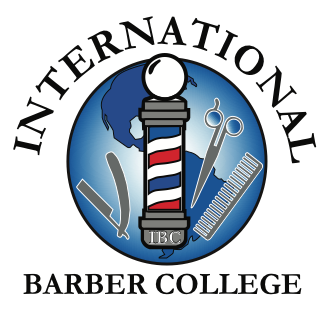 _________International Barber College Entrepreneurship Education & Training_________________It is our goal to see that our Student Barbers learn incredible work ethics and hold themselves accountable to them throughout their Careers.Student Service PolicyOnly one free service a monthMust be approved by an Instructor or Director beforehandClients and Guests must all be greeted and taken care of firstThe Student’s station must be properly managed, cleaned, and sanitized beforehandIf the Clinic Floor is busy, the Student Service cannot be approvedIf the Student has had attendance issues, the Student Service cannot be approvedIf SAP is an issue, the Student Service cannot be approvedIf grades or assignments are an issue, the Student Service cannot be approvedIf the Student’s G.P.A. is an issue, the Student Service cannot be approvedIf the Student has been warned or written up, the Student Service cannot be approvedIf the Student disobeys this policy, both the Student receiving the service and the Student providing the service, will have to speak with the Director (s) and appropriate consequences will follow. Probation: Student Services can be taken away for any period of timeStudent (s) can be asked to clock out & sent homeStudent (s) can be dropped from the International Barber CollegeI understand and agree to the terms and conditions,Student Printed Name: _________________________Student Signature: _____________________________Date: ________________________________________